Конспект занятия по развитию речи с использованием модифицированного приема ТРИЗ «Подзорная труба»по теме: «Семья» Цель: формирование умения составлять связный рассказ по картине.Задачи:Обучающие: уточнять, активизировать словарный запас о семье;способствовать формированию навыка рассматривания   картины содействовать усвоению ребёнком обобщённых способов умственной деятельности при создании своего речевого продукта по сюжетной картине;упражнять детей в умении выделять конкретные объекты, изображенные на картине; побуждать детей к составлению рассказа;формировать умение отвечать на вопросы полными предложениями; закреплять умение детей соотносить свои действия с речевой инструкцией педагога.Развивающие:  развивать память, наблюдательность, творческое   воображение;развивать мелкую моторику;Воспитательные: воспитывать самоконтроль за речью;воспитывать умение слушать других, не перебивая, работать и играть в коллективе;формировать положительную установку на занятие.Оборудование и материл: кукла Даша, мультимедийное оборудование; посылка с «подзорной трубой», изображения объектов картины, нитки.Использование современных образовательных технологий:-  элементы ТРИЗ (Игра «Да- Нетка», прием «подзорная труба», игра на внимание «Уши, глаза, нос» (использование различных органов чувств для описания картины и др.).- элементы здоровьесберегающей технологии (физкультминутка), - элементы сказкотерапии  (массаж точки здоровья).- ИКТ-технология  (презентация  к занятию).Анализ занятия в группе № 10Образовательная область: Речевое развитиеТема: СемьяФИО педагога: Петренко Светлана Владимировна Дата: 16. 03. 2023         Директора школы                                                      	В.Н. Волкова   Методист				              Н.В. СтавертийЭтапыЭтапыЭтапыЭтапыЗадачиЗадачиДеятельность педагогаДеятельность детейОрганизационный. Организационный. Организационный. Организационный. Создание  положительного эмоционального  настроя на занятие. Привлечение внимания детей. Настрой на занятие. Настрой на занятие.Дети сидят на ковре в кружке. Чтение стихотворения.Мы спокойные всегда! Говорим всегда красиво,Смело и неторопливо!Вспоминаем обязательно,Что учили на занятиях!Так спокойно, так приятноГоворим – и всем понятно!Подготовка детей к работе на основном этапеПодготовка детей к работе на основном этапеПодготовка детей к работе на основном этапеПодготовка детей к работе на основном этапеФормирование умения задавать вопросы. Игра ТРИЗ «Да- Нетка» (Дети угадывают – кто пришел к ним в гости)Игра ТРИЗ «Да- Нетка» (Дети угадывают – кто пришел к ним в гости)«Да- Нетка»: дети задают вопросы:- Это живое или не живое?-    У него есть крылья?- Это игрушка?
 - У  нее есть голова?- Она похожа на девочку?-Это наша знакомая кукла Даша?Обеспечение мотивации, принятие цели детьми.Постановка перед детьми проблемы. (Даше прислали посылку, и она предлагает посмотреть, что ей прислали. Дети видят свернутый в рулон картон. Педагог подводит детей к мысли, что это похоже на подзорную трубу. И значит сегодня на занятии снова будем рассматривать картину.  Даша хочет, чтобы дети научили ее  составлять рассказ)Постановка перед детьми проблемы. (Даше прислали посылку, и она предлагает посмотреть, что ей прислали. Дети видят свернутый в рулон картон. Педагог подводит детей к мысли, что это похоже на подзорную трубу. И значит сегодня на занятии снова будем рассматривать картину.  Даша хочет, чтобы дети научили ее  составлять рассказ)Дети высказывают свои предположения. Основной этап.   Работа с презентациейОсновной этап.   Работа с презентациейОсновной этап.   Работа с презентациейОсновной этап.   Работа с презентациейФормирование навыка рассматривания   картиныПедагог предлагает  сесть на свои места и начать рассматривать картину. Слайды появляются по очереди, заставляя детей быть вовлеченными в процесс рассматривания. Познавательный интерес не снижается на протяжении всего занятия.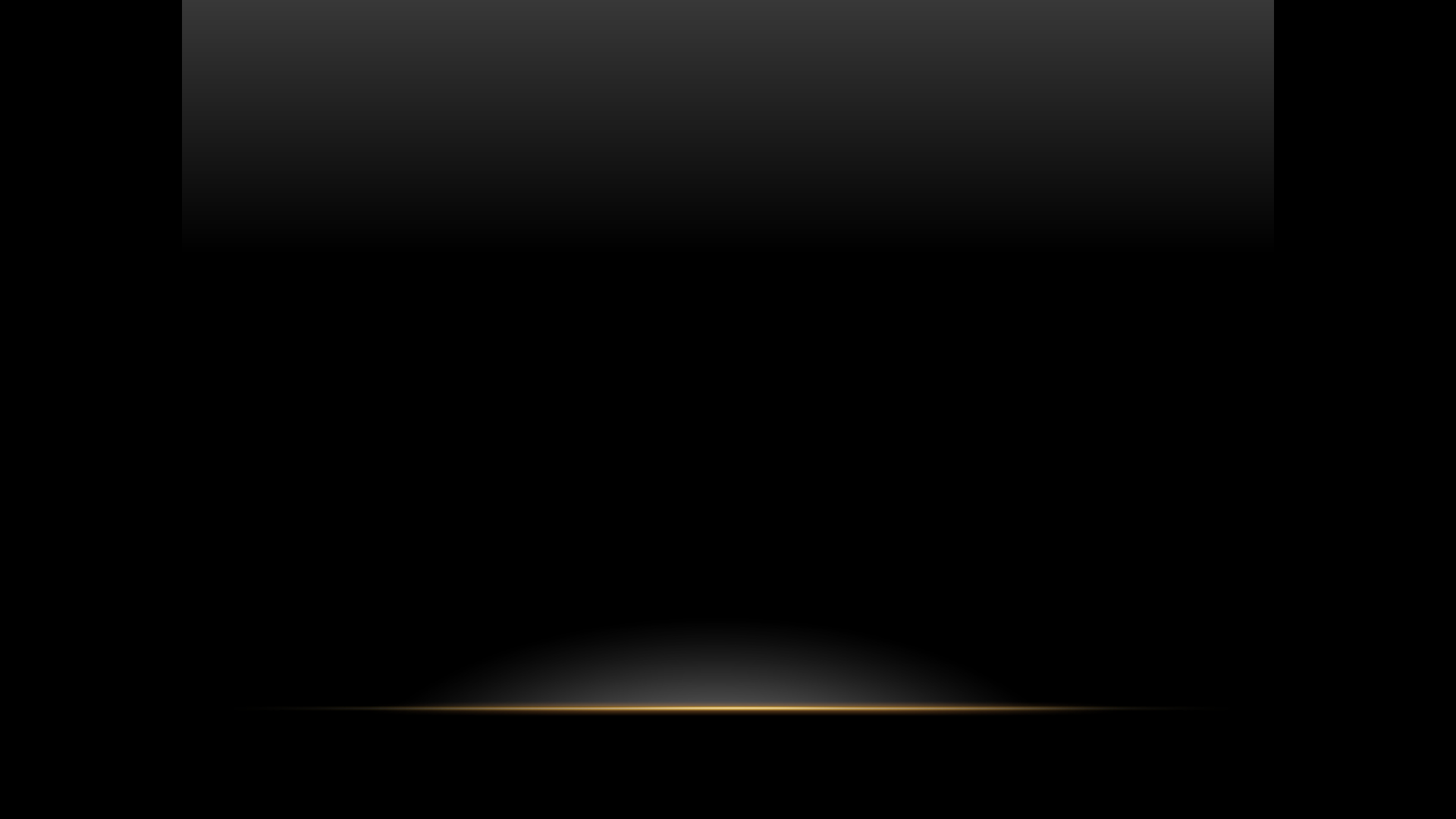 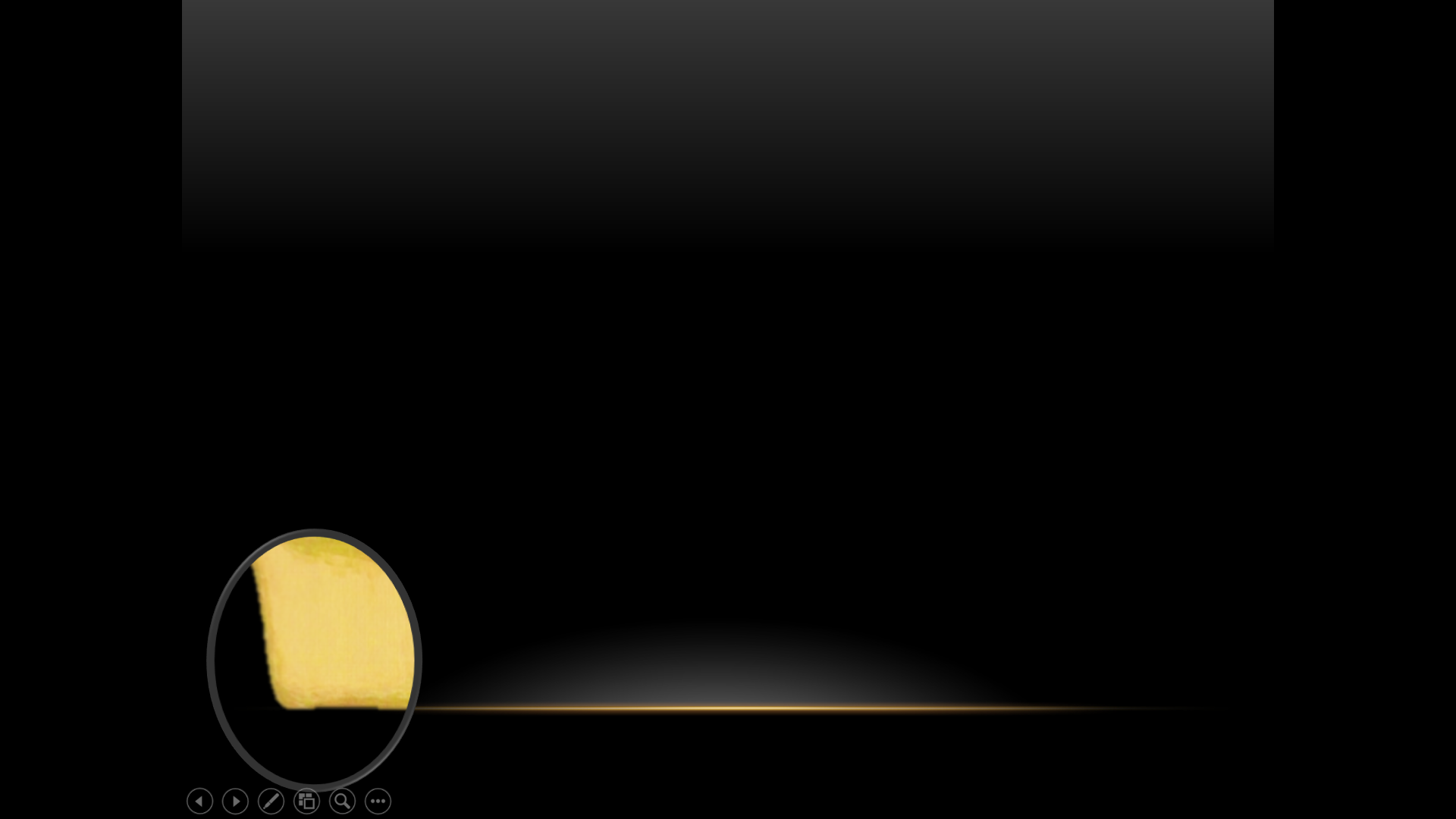 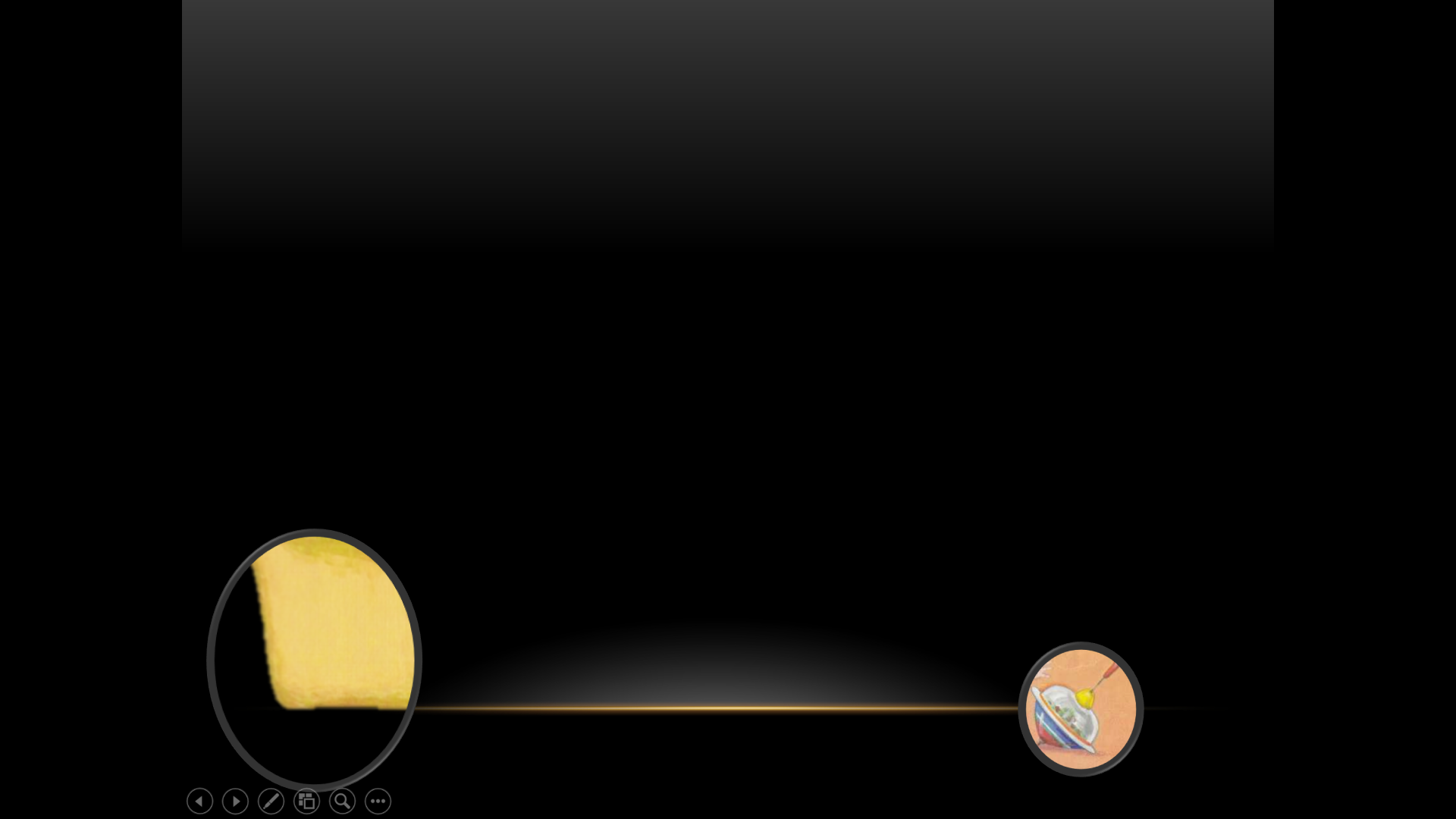 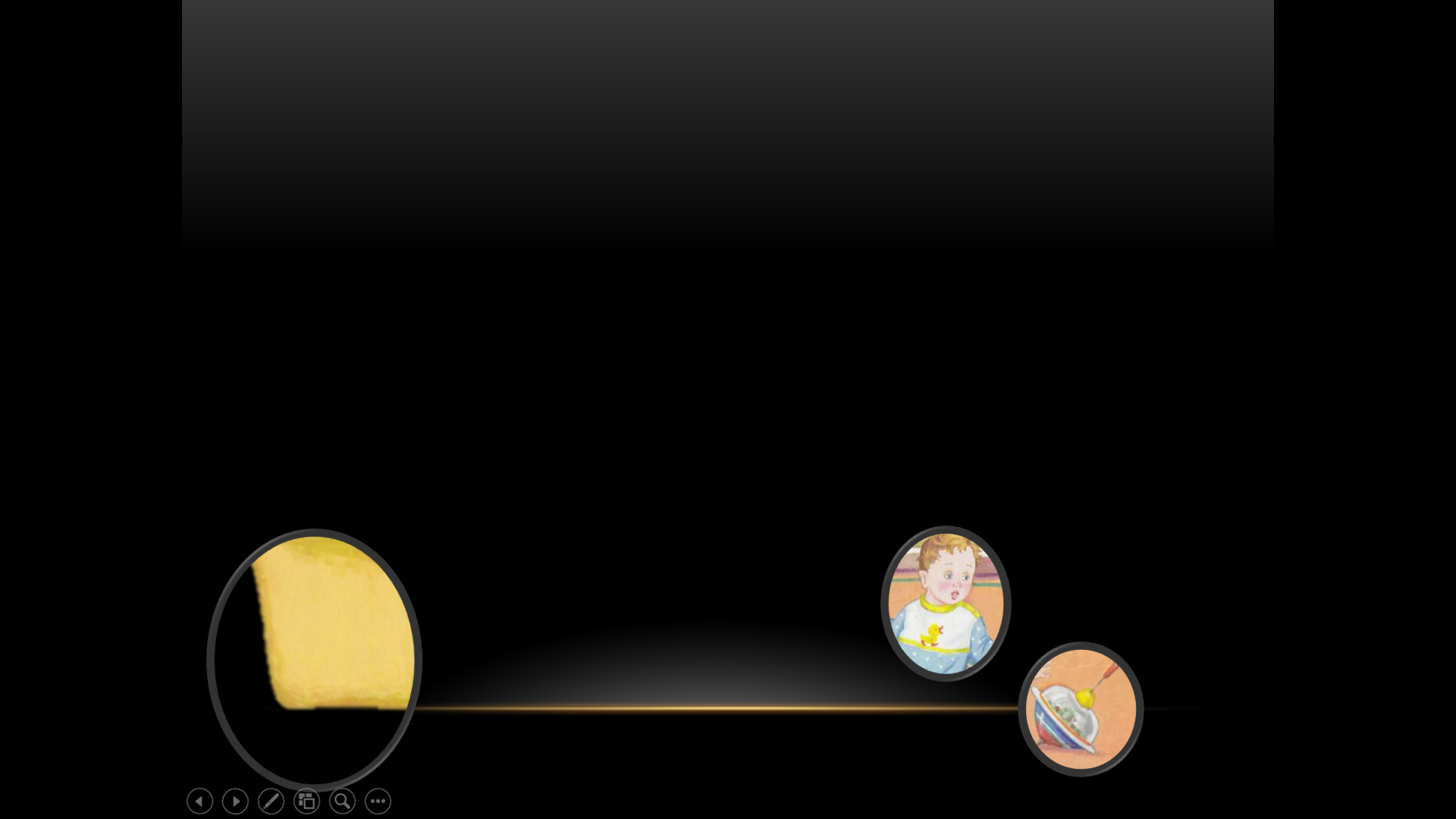 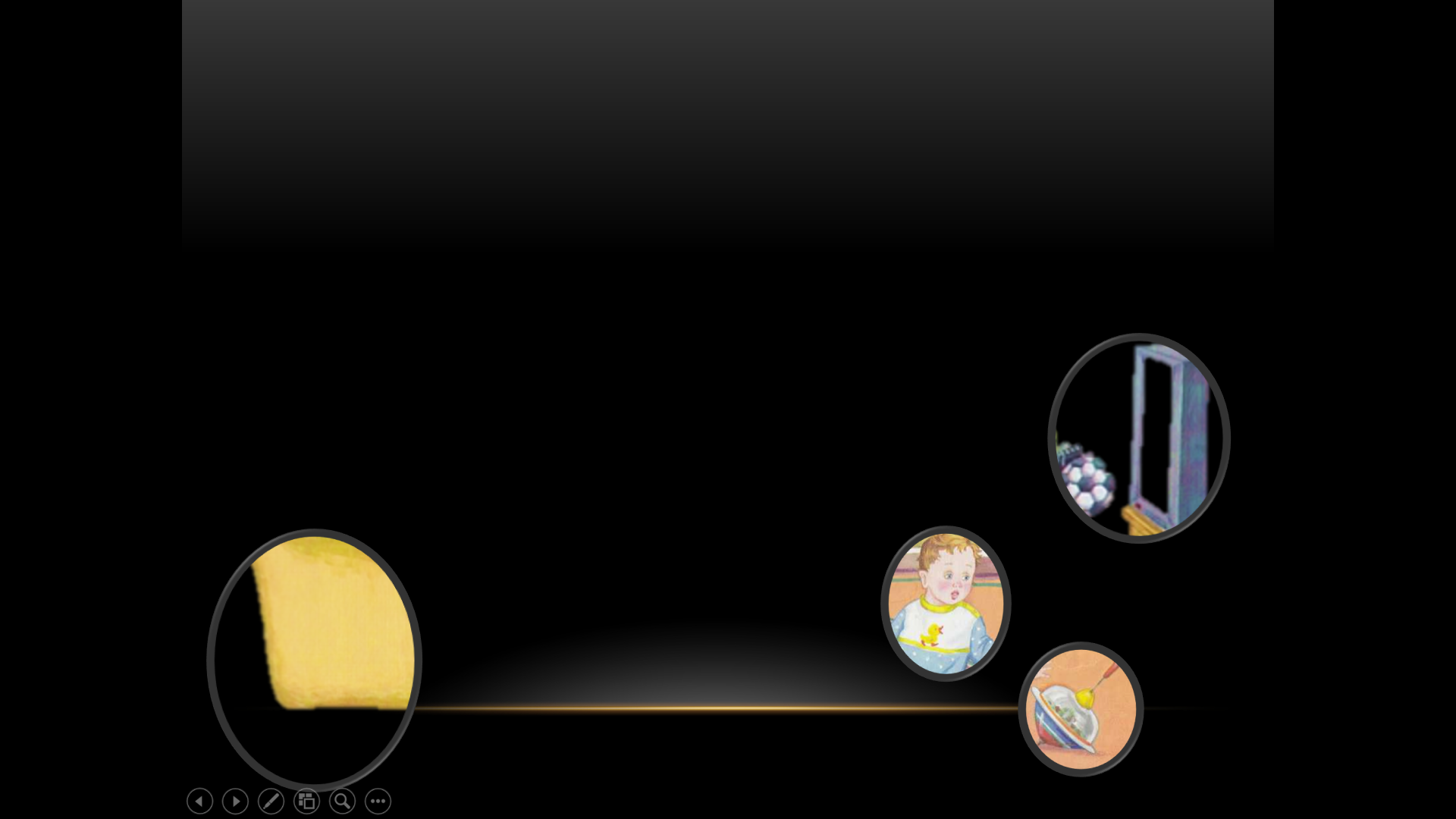 Педагог предлагает  сесть на свои места и начать рассматривать картину. Слайды появляются по очереди, заставляя детей быть вовлеченными в процесс рассматривания. Познавательный интерес не снижается на протяжении всего занятия.При появлении первого слайда дети удивляются, что ничего не видно. Высказывают свои предположения.С подсказкой начала предложений «Я думаю… Мне кажется...Я уверен… рассуждают, что нарисовано на картине при появлении нового фрагмента картины.Предполагают, как могут быть связаны появившиеся изображения. Активизация внимания Детям предлагается сделать массаж точки ума, закрыв глаза, (элемент сказкотерапии, массаж точки здоровья по методике  Д. Фролова, Т.Д.  Зинкевич-Евстигнеевой). Детям предлагается сделать массаж точки ума, закрыв глаза, (элемент сказкотерапии, массаж точки здоровья по методике  Д. Фролова, Т.Д.  Зинкевич-Евстигнеевой). Дети выполняют самомассаж при признаках снижения работоспособности. 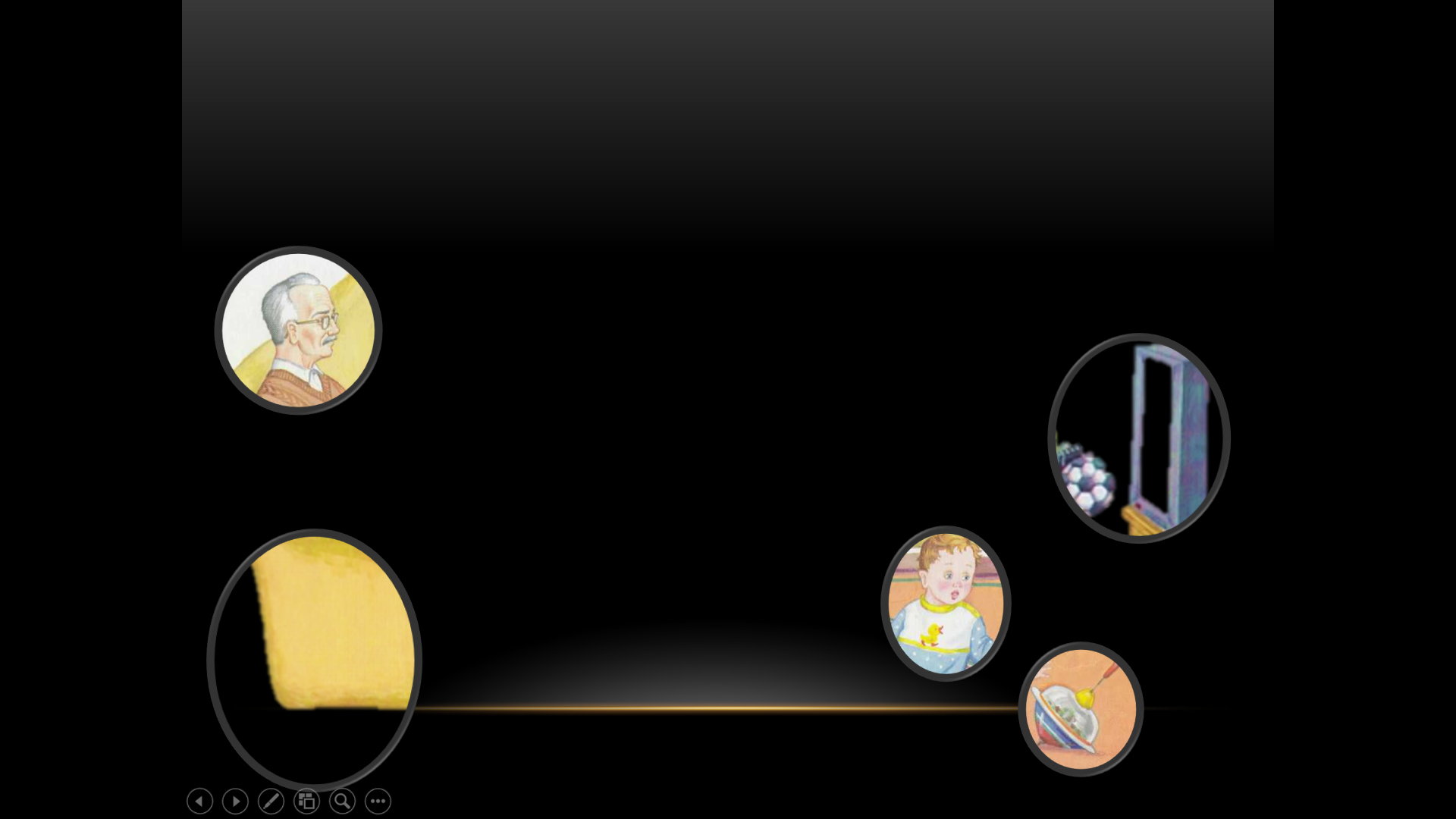 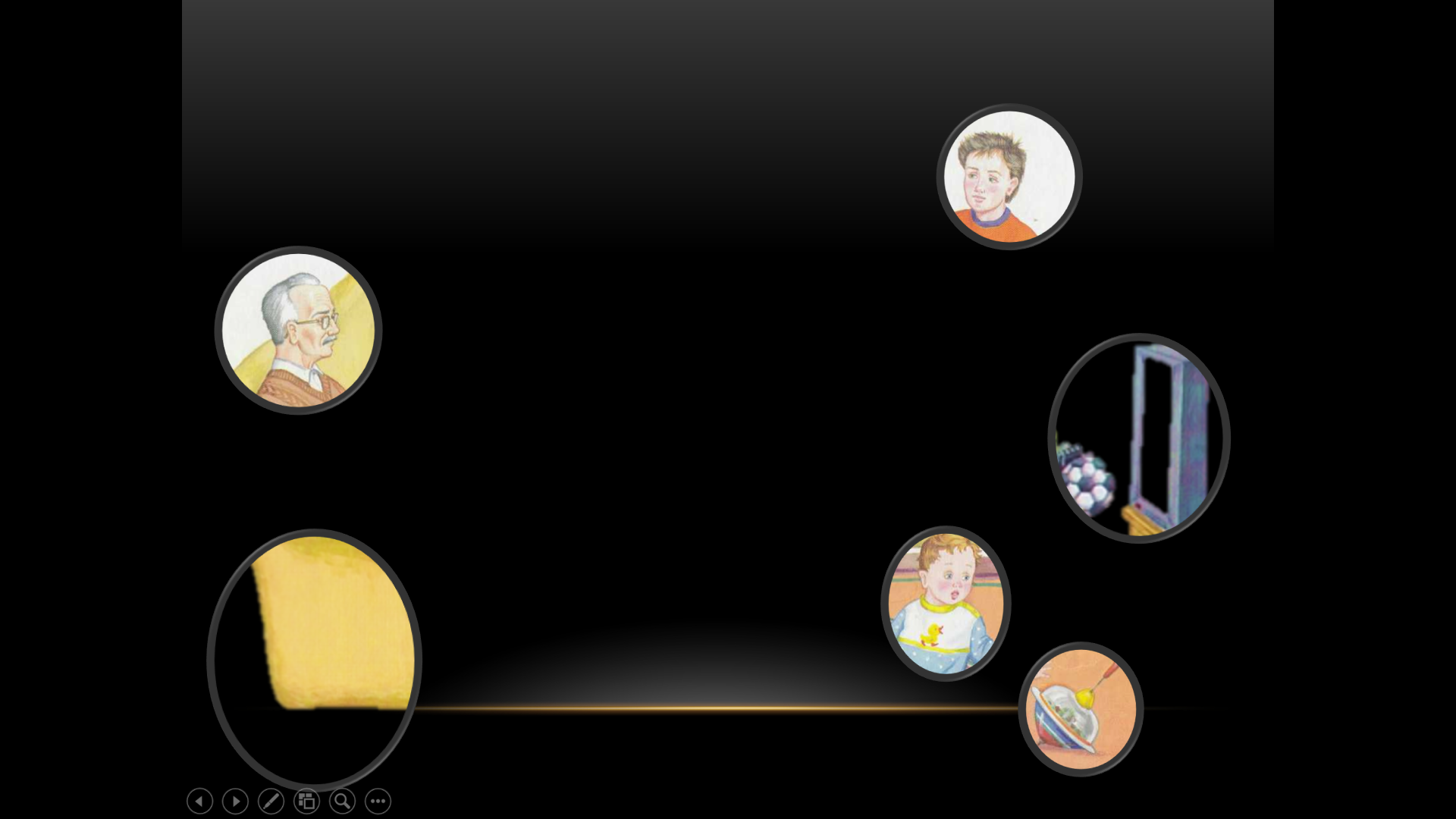 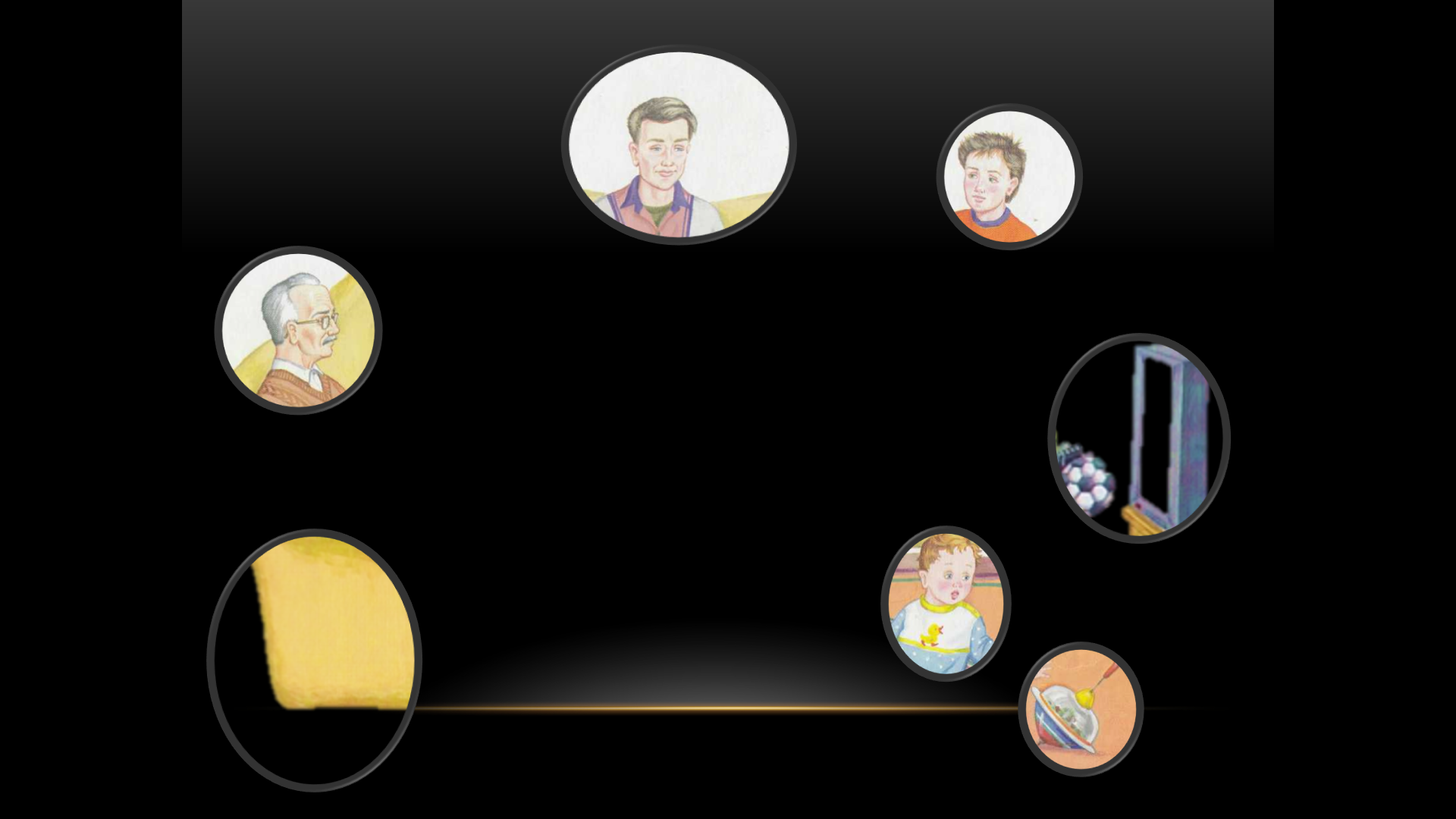 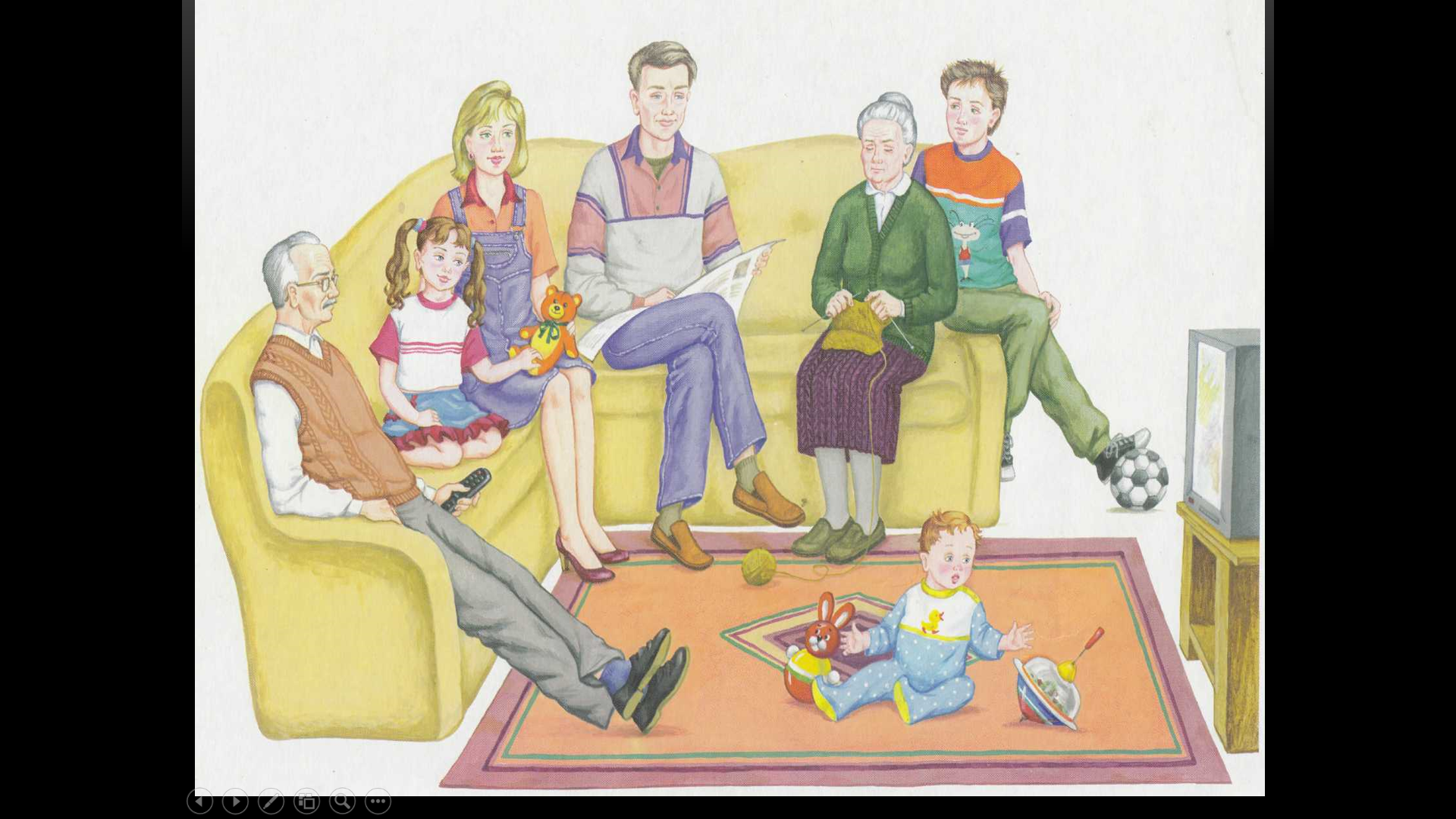 Когда открывается последний слайд, дети радуются, что их предположения были верны.Закрепление представлений о семье и родственных отношениях в ответах на вопросыКто нарисован на картине, чужие люди или родственники?Каких родственников вы видите на картинке? Как можно назвать их всех вместе, каким-то одним словом? Где собралась семья? Что делает семья на этой картинке, трудится или отдыхает?Может жить семья, если все будут только отдыхать?Как можно назвать эту картину?Кто нарисован на картине, чужие люди или родственники?Каких родственников вы видите на картинке? Как можно назвать их всех вместе, каким-то одним словом? Где собралась семья? Что делает семья на этой картинке, трудится или отдыхает?Может жить семья, если все будут только отдыхать?Как можно назвать эту картину?Дети отвечают на вопросы педагога полными предложениями. ФизкульминуткаФизкульминуткаФизкульминуткаФизкульминуткаРазвитие координации речи с движениями.Осенью, зимою, летом и весноюМы во двор выходим дружною семьёйМама руки поднимает,Папа бодро приседаетПовороты вправо-влевоДелает мой братик Коля.А я бегаю трусцой	И киваю головой.Осенью, зимою, летом и весноюМы во двор выходим дружною семьёйМама руки поднимает,Папа бодро приседаетПовороты вправо-влевоДелает мой братик Коля.А я бегаю трусцой	И киваю головой.Дети проговаривают текст стихотворения с движениями.Активизация внимания  Игра на внимание "Уши, глаза, нос".Педагог в произвольном порядке называет части тела, "отвечающие" за органы чувств: уши, глаза, нос.Игра на внимание "Уши, глаза, нос".Педагог в произвольном порядке называет части тела, "отвечающие" за органы чувств: уши, глаза, нос.Дети должны дотронуться или показать эту часть тела.Развитие мышления, воображения, связной речиИспользование различных органов чувств для описания картины.В игре назывались разные части тела. Зачем они нужны? Зачем нужны глаза? (уши? глаза? нос?)– Когда мы с вами называли, что есть на картине, мы говорили только о том, что можно увидеть. Но ведь человек может еще и слышать, и дотрагиваться, и пробовать на вкус, и ощущать запахи… Представьте себе, что вы очутились на этой картине. Какие звуки вы бы услышали? Какие запахи бы почувствовали?Использование различных органов чувств для описания картины.В игре назывались разные части тела. Зачем они нужны? Зачем нужны глаза? (уши? глаза? нос?)– Когда мы с вами называли, что есть на картине, мы говорили только о том, что можно увидеть. Но ведь человек может еще и слышать, и дотрагиваться, и пробовать на вкус, и ощущать запахи… Представьте себе, что вы очутились на этой картине. Какие звуки вы бы услышали? Какие запахи бы почувствовали?Ответы детей (Например, -Звук телевизора, шум машины за окном. Запах пирожков, которые испекла бабушка. )Уточнение понятия «связный рассказ». Формирование умения работать в паре. – Ребята, Даша говорит, что не знает, что такое связный рассказ. Мы с вами знаем, что рассказ состоит из предложений, предложения из слов. Как же их связать? Может нитками?Дидактическое упражнение «Свяжи картинки – составь предложение»– Выберите кусочки нашей картины, которые дружат между собой, соедините части в единое целое. И попробуем составить предложения и рассказ. – Молодцы, Даше очень понравился рассказ.– Ребята, Даша говорит, что не знает, что такое связный рассказ. Мы с вами знаем, что рассказ состоит из предложений, предложения из слов. Как же их связать? Может нитками?Дидактическое упражнение «Свяжи картинки – составь предложение»– Выберите кусочки нашей картины, которые дружат между собой, соедините части в единое целое. И попробуем составить предложения и рассказ. – Молодцы, Даше очень понравился рассказ.Детям предлагаются комплекты фрагментов картины и нитки. Они соединяют нитками картинки, составляют предложения. Один ребенок у доски рассказывает о картине. (все остальные дети обязательно рассказывают в течение дня)РефлексияРефлексияРефлексияРефлексияОбеспечение в ходе закрепления повышенного уровня осмысленности изученного материала, глубины его понимания.Обеспечение в ходе закрепления повышенного уровня осмысленности изученного материала, глубины его понимания.Игра «Правильно - неправильно». Детям предлагается проверить – все ли правильно запомнила Даша.- Мы сегодня говорили о диких животных.- На картине была нарисована весна.- К нам в гости прилетала сова. - Мы учились составлять рассказ по картине. (хлопок)- Вы умные дети, много знаете, почти все умеете? (хлопок).- Ребята, расскажите Даше, что вы узнали нового на занятии?- Что было самым интересным?- Какое задание вам показалось самым трудным?Всем за работу на занятии наклейку с надписью «Молодец», чтобы вы приклеили ее на лист «Копилка достижений».На ковре. Дети хлопками соглашаются или не соглашаются с высказываниями педагога.  Если не согласны, то объясняют почему.- Нет, сегодня мы рассматривали картину - Нет, на картине была семья и т.д.Общая характеристика мероприятияДанное занятие посвящено теме «Семья». Проведено с подгруппой детей группы компенсирующей направленности для детей с ЗПР. Оно спланировано в соответствии перспективным планом и с учетом лексической темы недели. Структура занятия отвечала коррекционно-развивающим задачам обучения, воспитания. Оно органично связано с предыдущими занятиями и опирается на них. Занятие построено методически грамотно. Педагог рационально и в достаточном объеме подготовила наглядный материал, продумала способы организации детей. Соблюдены санитарно-гигиенические требования: длительность занятия, мебель, контроль над осанкой, смена двигательной активности детей на протяжении занятия.Психологический климатВ течение всего занятия педагог мотивировала детей на успех, поддерживала благоприятный психологический климат, позиция педагога - «на уровне с ребенком». Высказывания детей педагог поддерживала жестами и мимикой, выслушивала ответы и мнения детей до конца. Дети проявляли познавательную активность, эмоционально реагировали на приемы активации деятельности, использовали имеющиеся знания и умения. Они были заинтересованы, внимательны, организованы.Содержательно-целевой аспектСодержание соответствовало поставленным целям. Прослеживалось единство коррекционно- обучающих, коррекционно-развивающих и воспитательных задач. Для реализации каждой задачи были подобраны приемы, помогающие решить в интересной и занимательной форме программные задачи. Занятие способствовало речевому, интеллектуальному, личностному и социальному развитию ребенка. На занятии использовалась информация, полученная детьми на других занятиях, и в результате взаимодействия с родителями. Для мобилизации интеллектуальных возможностей детей и снятия их общего утомления была проведена физкультминутка, массаж точки здоровья. Кроме того, смена различных видов деятельности также способствовала снятию усталости ребят.Процессуально-деятельный аспектСтруктура и содержание занятия соответствовала возрастным возможностям детей, состояла из 3-х взаимосвязанных частей: подготовительной, основной и заключительной. Все элементы занятия между собой были объединены общей темой. Педагог применяла различные приемы активизации детей.  Грамотно использовала пространство группы и формы организации на занятии, осуществляла индивидуальную коррекционную работу. Для активизации интереса детей и повышения качества усвоения материала занятия была создана презентация для показа на интерактивной доске, использовался дополнительный коммуникатор – кукла Даша. Речь педагога была грамотной, эмоционально насыщенной.Результативно-оценочный аспектРефлексия прошла в форме дидактической игры «Правильно-неправильно»  и беседы о том, что узнали на занятии.